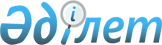 Сәкен Сейфуллин атындағы ауылдық округі әкімінің 2009 жылғы 7 тамыздағы № 2 "Сейфуллин селосының, Қараөзек селосының, Жаңатілек селосының көшелеріне атаулар беру туралы" шешіміне өзгерістер енгізу туралыАқмола облысы Зеренді ауданы Сәкен Сейфуллин атындағы ауылдық округі әкімінің 2017 жылғы 27 наурыздағы № 1 шешімі. Ақмола облысының Әділет департаментінде 2017 жылғы 24 сәуірде № 5899 болып тіркелді      РҚАО-ның ескертпесі.

      Құжаттың мәтінінде түпнұсқаның пунктуациясы мен орфографиясы сақталған.

      Қазақстан Республикасының 1993 жылғы 8 желтоқсандағы "Қазақстан Республикасының әкiмшiлiк-аумақтық құрылысы туралы" Заңына, Қазақстан Республикасының 2001 жылғы 23 қаңтардағы "Қазақстан Республикасындағы жергілікті мемлекеттік басқару және өзін-өзі басқару туралы" Заңына сәйкес, Сәкен Сейфуллин атындағы ауылдық округінің әкімі ШЕШІМ ҚАБЫЛДАДЫ:

      1. Сәкен Сейфуллин атындағы ауылдық округі әкімінің "Сейфуллин селосының, Қараөзек селосының, Жаңатілек селосының көшелеріне атаулар беру туралы" 2009 жылғы 7 тамыздағы № 2 шешіміне (Нормативтік құқықтық актілерді мемлекеттік тіркеу тізілімінде № 1-14-104 болып тіркелген, "Бірлік-Единство" газетінде 2009 жылдың 21 қыркүйегінде жарияланған) келесі өзгерістер енгізілсін:

      шешімнің тақырыбында "селосының" сөзі "ауылының" сөзіне және бүкіл шешімнің мәтіні бойынша "селосы", "селолық", "селосының" деген сөздері тиісінше "ауылы", "ауылдық", "ауылының" деген сөздермен ауыстырылсын.

      2. Осы шешім Ақмола облысының Әділет департаментінде мемлекеттік тіркелген күнінен бастап күшіне енеді және ресми жарияланған күнінен бастап қолданысқа енгізіледі.



      "КЕЛІСІЛДІ"



      2017 жылғы "27" 03



      2017 жылғы "27" 03


					© 2012. Қазақстан Республикасы Әділет министрлігінің «Қазақстан Республикасының Заңнама және құқықтық ақпарат институты» ШЖҚ РМК
				
      Әкім

А.Бекмағамбетов

      Зеренді ауданының
"Мәдениет және тілдерді
дамыту бөлімі" мемлекеттік
мекемесінің басшысы

А.Балтағарин

      Зеренді ауданының "Сәулет,
қала құрылысы және құрылыс
бөлімі" мемлекеттік мекемесінің
басшысы

Е.Шәкіржанов
